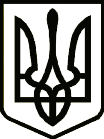 УКРАЇНАЧЕРНІГІВСЬКА РАЙОННА ДЕРЖАВНА АДМІНІСТРАЦІЯЧЕРНІГІВСЬКА РАЙОННА ВІЙСЬКОВА АДМІНІСТРАЦІЯЧЕРНІГІВСЬКОЇ ОБЛАСТІРОЗПОРЯДЖЕННЯПро план роботи районної державної адміністрації на ІІ квартал 2024 рокуВідповідно до статей 6,41,45 Закону України «Про місцеві державні адміністрації», розділу 2 Регламенту Чернігівської районної державної адміністрації Чернігівської області, затвердженого розпорядженням начальника Чернігівської районної військової адміністрації Чернігівської області від 25 серпня 2023 року №124 «Про Регламент Чернігівської районної державної адміністрації Чернігівської області»,з о б о в ' я з у ю:Затвердити план роботи Чернігівської районної державної адміністрації Чернігівської області на ІІ квартал 2024 року (додається).Першому заступнику, заступнику голови, керівнику апарату, керівникам структурних підрозділів районної державної адміністрації забезпечити виконання плану, якісну підготовку і організоване проведення заходів.Контроль та координацію роботи за реалізацією заходів, передбачених у плані роботи районної державної адміністрації на ІІ квартал 2024 року, покласти на першого заступника, заступника голови та керівника апарату районної державної адміністрації.Начальник 		                                                                   Андрій ПОПИКЗАТВЕРДЖЕНО Розпорядження  начальника Чернігівської районної військової адміністрації Чернігівської області27 березня 2024 р.   № 57 ПЛАНроботи районної державної адміністрації  на ІІ квартал 2024 року I. Засідання колегії райдержадміністраціїІІ квартал(орієнтовний перелік питань)Про підсумки виконання  районного бюджету Чернігівського району за 1 квартал 2024 року.Про соціальний захист осіб з інвалідністю, ветеранів війни та праці, учасників бойових дій та членів сімей загиблих військовослужбовців.Відповідальні за підготовку: управління соціального захисту населення, фінансовий відділ ІІ. Наради, засідання комісій.Щомісячно:Розширені  наради при голові райдержадміністрації з начальниками управлінь, відділів, структурних підрозділів райдержадміністрації, керівниками установ та організацій району з питань розв’язання поточних проблем соціально-економічного розвитку району.Розширені наради з працівниками апарату, структурних підрозділів районної державної адміністрації .Наради за участю представників правоохоронних органів щодо стану забезпечення законності та правопорядку, координації роботи з безпеки громадян i об'єктів інфраструктури ( у разі потреби).Упродовж кварталу:(засідання комісій та інших консультативно-дорадчих органів)Засідання проводять:- постійно діюча комісія з питань розгляду звернень громадян при районній державній адміністрації;- районна комісія з питань техногенно-екологічної безпеки та надзвичайних ситуацій;- координаційна рада у справах дітей;- комісія з питань захисту прав дитини;- районна робоча група з питань легалізації виплати заробітної плати та зайнятості населення;- тимчасова комісія з питань погашення заборгованості із заробітної плати (грошового забезпечення), пенсій, стипендій та інших соціальних виплат;- районна державна надзвичайної протиепізоотична комісія;- комісія щодо призначення (відновлення) соціальних виплат внутрішньо переміщеним особам;- комісія щодо нагородження заохочувальними відзнаками районної державної адміністрації;- районна комісія з питань визначення сільських багатодітних сімей, які мають право на отримання нетелей, закуплених за кошти обласного бюджету;-  постійно діюча комісія з питань поводження з безхазяйними відходами;- робоча комісія з визначення шкоди та збитків, заподіяних лісовому фонду району внаслідок збройної агресії рф;- робоча комісія з визначення шкоди та збитків, завданих територіям та об'єктам ПЗФ району внаслідок збройної агресії рф;- комісія щодо забезпечення житлом деяких категорій осіб, які захищали незалежність, суверенітет та територіальну цілісність України, а також членів їх сімей;– районна комісія з питань, пов’язаних із встановленням статусу учасника війни відповідно до Закону України «Про статус ветеранів війни, гарантії їх соціального захисту»;- комісія з визначення та відшкодування збитків власникам землі та землекористувачам на території Чернігівського району;- спостережна комісія при Чернігівській районній державній адміністрації.Проводять:  голова районної державної адміністрації, перший заступник, заступник голови, керівник апарату районної державної адміністраціїІІІ. Організаційно-масові заходи, управління персоналом.1. Забезпечити підготовку і проведення :- виїзних особистих прийомів за участю   керівництва   районної  державної  адміністрації  (згідно  з графіком);- нарад з сільськими, селищними, міськими головами;- прямих телефонних зв'язків керівництва районної державної адміністрації з населенням району;- засідань комісій, робочих груп, організаційних комітетів та інших консультативно-дорадчих органів;- навчання державних службовців апарату та структурних підрозділів районної державної адміністрації; -  перевірки стану військового обліку в органах місцевого самоврядування, підприємствах та установах.2. Узагальнити матеріали та підготувати інформацію до інтегрованої довідки по району, забезпечити інформування щодо проведення сесій громад.3. Забезпечити:контроль за цільовим використанням бюджетних коштів головними розпорядниками районного бюджету;моніторинг стану виконавської дисципліни, здійснення контрольних функцій управліннями, відділами, структурними підрозділами районної державної адміністрації, виконавчими комітетами сільських, селищних  рад;навчання працівників апарату, структурних підрозділів районної державної адміністрації (щомісячно);моніторинг відновлення житлового фонду та об'єктів соціальної інфраструктури; моніторинг дотримання  належного санітарного стану на закріплених територіях населених пунктів району;моніторинг за утриманням автодоріг району державного значення та місцевого значення загального користування;інформаційне наповнення офіційного веб-порталу районної державної адміністрації;моніторинг у сфері оплати праці, своєчасності виплати заробітної плати працівникам підприємств, установ, організацій усіх форм власності;збір оперативної інформації про втрачене, пошкоджене, знищене майно та суми завданих збитків підприємствам, установам та організаціям району;моніторинг  залучених осіб до суспільно корисних робіт відповідно затвердженого порядку залучення працездатних осіб в умовах воєнного стану;моніторинг залучених інвестицій та реалізації проектів відновлення на території району;моніторинг щодо залучення позабюджетних коштів (грантових конкурсів, програм (проєктів) міжнародної технічної допомоги);моніторинг діяльності промислових підприємств району;аналіз роботи фінансово-господарської діяльності району;моніторинг забезпеченості районного бюджету;моніторинг щодо стану розрахунків бюджетних установ за природний газ, теплову і електричну енергію;аналіз кредиторської  та дебіторської заборгованості районного бюджету;проведення заходів з питань мобілізаційної підготовки;моніторинг із виплати заробітної плати;актуалізацію наборів відкритих даних у сфері регуляторної діяльності, розпорядником яких є обласна державна адміністрація, на Єдиному державному вебпорталі відкритих даних data.gov.ua;роботу пунктів незламності.5. Забезпечити інформаційний супровід заходів до:Міжнародного дня просвіти з питань мінної безпеки (4 квітня);Всесвітнього дня здоров’я (7 квітня);Дня пожежної охорони (17 квітня); Дня довкілля ( 20 квітня); Дня пам'яті про Чорнобильську катастрофу (26 квітня); Дня пам'яті та примирення (8 травня); Дня Перемоги над нацизмом у Другій свiтовiй вiйнi (8 травня); Дня Європи (9 травня); Дня матері ( 12 травня); Міжнародного дня сім'ї (15 травня); Дня пам'яті жертв геноциду кримськотатарського народу (18 травня); Дня пам'яті жертв політичних репресій (19 травня); Міжнародного дня захисту дітей (1 червня); Дня журналіста (6 червня); Дня фермера (19 червня); Дня скорботи i вшанування пам'яті жертв вийни в Україні (22 червня); Дня державної служби України (23 червня); Дня Конституції України (28 червня)8. Управління персоналом:проведення добору та призначення на посади державної служби без проведення конкурсу на період дії воєнного стану (упродовж кварталу);забезпечити навчання різних категорій працівників органів державної влади в Центрі перепідготовки та підвищення кваліфікації працівників органів державної влади, органів місцевого самоврядування, державних підприємств, установ і організацій та інших закладах, що здійснюють підготовку, перепідготовку та підвищення кваліфікації державних службовців (за окремими планами, упродовж кварталу);вжити заходів щодо забезпечення реалізації державної політики з питань управління персоналом у структурних підрозділах районної державної адміністрації (упродовж кварталу);забезпечити проведення спеціальної перевірки відповідно до Закону України «Про запобігання корупції» щодо осіб, які претендують на зайняття посад державної служби категорії «Б» в апараті районної державної адміністрації та її структурних підрозділах без статусу юридичних осіб публічного права, на посади керівників структурних підрозділів районної державної адміністрації зі статусом юридичних осіб публічного права (упродовж кварталу);забезпечити оформлення нагородних матеріалів щодо відзначення державними нагородами, відзнаками обласної державної адміністрації, обласної ради,  спільними нагородами районної державної адміністрації та районної ради громадян району (упродовж кварталу). IV. Питання взаємодії з органами місцевого самоврядування1. Участь голови, першого заступника, заступника голови, керівників структурних підрозділів районної державної адміністрації (управлінь та відділів) в засіданнях постійних комісій та президії районної ради.2. Забезпечити підготовку і внесення районною державною адміністрацією на розгляд районної ради питань, які входять до її компетенції (протягом кварталу).3. Провести  перевірку здійснення виконавчими комітетами сільських, селищних, міських рад делегованих повноважень органів виконавчої влади ( за окремим планом ).4. Надання практичної допомоги виконавчим комітетам місцевих рад щодо виконання бюджетів місцевого самоврядування, розв'язання нагальних проблем життєдіяльність територіальних громад.5. Участь  голови, першого заступника, заступника голови районної державної адміністрації в пленарних засіданнях сесій місцевих рад району.6. Забезпечити проведення консультативно-методичних днів у виконавчих комітетах місцевих рад (протягом кварталу).V.  Заходи, спрямовані на забезпечення відкритості в роботі органів виконавчої влади.1.  Участь керівників районної державної адміністрації в заходах з нагоди державних свят в населених пунктах району. 2. «Гарячі» телефонні лінії за участю керівників, начальників управлінь та відділів (щомісячно).3. Інформаційне наповнення офіційного веб-порталу (сайту) районної державної адміністрації  та сторінки в соціальній мережі Фейсбук (постійно).4. Виступи керівництва районної державної адміністрації в засобах масової інформації.VI. Здійснення контрольних функцій у ІІкварталі 2024 року1. Забезпечити постійний контроль за виконанням бюджету району на 2024 рік /протягом кварталу/.2. Забезпечити своєчасну підготовку та подання відповідних звітів, інформацій до структурних підрозділів обласної державної адміністрації та виконання власних розпорядчих документів /протягом кварталу/.3. Проводити моніторинг стану роботи з документами в системі електронного документообігу, здійснювати контроль за їх проходженням в структурних підрозділах районної державної адміністрації /протягом кварталу/.4. В оперативному порядку розглядати хід виконання документів вищестоящих органів, розпоряджень, доручень голови районної державної адміністрації, запитів та звернень народних депутатів України, депутатів місцевих рад /протягом кварталу/.5.Забезпечити подання звітів до відділу контролю апарату облдержадміністрації про стан виконання розпоряджень, доручень голови облдержадміністрації /щомісяця до 05 числа/.II. В оперативному порядку розглянути хід виконання:Розпоряджень голови облдержадміністрації:від 16.08.2017 року № 402 «Про шефську допомогу військовим частинам Збройних Сил України, Національної гвардії України та Державної прикордонної служби України»;від 24.10.2019 року № 606 «Про забезпечення оновленою містобудівною документацією»;від 23.09.2021року № 922 «Про заходи щодо погашення заборгованості і заробітної плати»;від 09.04.2022 року № 135 «Про нову редакцію розпорядження голови обласної військової адміністрації № 102 від 09.03.2022 «Про контроль за цінами»;від 26.07.2022 року № 290 «Про надання державної допомоги суб’єктам господарювання»;від 27.04.2023 року № 205 «Про затвердження обласного плану заходів на 2023-2024 роки з реалізації Національної стратегії із створення безбар'єрного простору в Україні на період до 2030 року».Доручень обласної державної адміністрації:від 20.12.2017 року на виконання Розпорядження КМУ № 903-р НУШ;від 02.08.2018 року № 02-11/4893 про попередження загибелі людей на водних об’єктах;від 08.01.2019 року № 02-11/115 Щодо моніторингу релігійних процесів;від 16.01.2020 року № 01-01-05/349 Щодо ефективної реалізації інвестиційних проектів;Рішення колегії обласної державної адміністрації від 30.01.2020 року п.п. І.І. – надання інформації щодо незаконної вирубки лісів;від 28.02.2020 року № 01-01-05/1436 Про грантові проекти;від 03.03.2021 року № 01-01-05/1746 Надання інформації щодо наявного  державного майна;від 27.04.2021 року № 01-02-20/3442 Протокольне рішення протидії екологічним загрозам;від 28.07.2021 року № 01-01-42/6323 Про надання інформації щодо вакантних посад;від 10.08.2021 року № 01-01-03/9300 Про реалізацію експериментального проекту з організації в територіальних громадах соціальної роботи із сім’ями та дітьми, які належать до вразливих груп населення та/або перебувають у складних життєвих обставинах;від 18.10.2021 року № 01-01-05/8617 Про надання інформації щодо відкриття нових судових проваджень, учасниками яких є відповідні структурні підрозділи райдержадміністрації, їх структурні підрозділи, що є юридичними особами;від 08.11.2021 року № 01-01-18/9243 Про здійснення державної регуляторної політики в сфері господарської діяльності;від 12.05.2022 року 01-01-27/1766 Про формування потреби у гуманітарній допомозі;від 19.05.2022 року 01-01-27/1947 Про облік гуманітарної допомоги;від 24.05.2022 року № 01-01-05/2057 Про залучення позабюджетних коштів;від 06.06.2022 року № 03-06/722 Про заміщення природного газу;від 10.06.2022 року № 01-40/475 Про надання послуг спеціалізованими службами підтримки постраждалих від домашнього насильства осіб;від 10.06.2022 року № 01-40/481 Про надання інформації щодо попередження домашнього насильства;від 21.06.2022 року № 01-01-05/2814 Про забезпечення стійкого функціонування об’єктів освіти;від 22.06.2022 року № 01-01-23/5427 Про надання інформації;від 24.06.2022 року № 01-01-05/2924 Про затвердження порядку визначення шкоди та збитків землекористувачам;від 24.06.2022 року № 02.01-527  Про надання інформації по обліку гуманітарної допомоги;від 27.06.2022 року № 03.01-04/531 Про надання інформації про втрати в галузі рослинництва та тваринництва;від 19.08.2022 року № 01-01-05/4588 Щодо реалізації державної політики з питань внутрішньоперміщених осіб;від 23.08.2022 року № 01-01-15/8231 Про надання актуальної інформації про мешканців Луганщини, які перемістились до Чернігівської області;від 26.08.2022 року № 01-01-24/8339 Про фінансування освітньої субвенції;від 07.09.2022 року № 01-01-27/8820 Надання оновленоїінформації стосовно потреб регіонів для забезпечення належного перебування ВПО;від 09.09.2022 року № 08-10/3766 Про надання інформації про гуманітарну допомогу;від 20.09.2022 року № 01-01-27/5462 Про надання інформації щодо кількості дітей внутрішньо переміщених осіб;від 20.09.2022 року № 01-01-23/9446 Надання звітності згідно листа Мінфіну № 08040-10-5/13013;від 07.10.2022 року № 01-01-25/10299 Щодо руйнування та пошкодження закладів , діяльність яких забезпечує потреби дітей вразливих категорій;від 07.10.2022 року № 01-01-15/10317 Щодо щотижневого моніторингу потреб у твердому паливі та у облаштуванні МПК;від 12.10.2022 року № 03.03-08/955 Протокольне рішення обласної Комісії від 06.10.22 року щодо погашення заборгованості із заробітної плати;від 03.11.2022 року № 01-01-31/11445 Щодо державної стратегії забезпечення рівних прав та можливостей жінок і чоловіків на період до 2030 року;від 07.11.2022 року № 01-01-18/6904 Про активізацію організації суспільно-корисних робіт;від 27.12.2022 року № 04-09/2442 Щодо забезпечення додатковими альтернативними джерелами живлення;від 10.01.2023 року № 04.01-08/45 Про альтернативні види палива;від 10.01.2023 року № 04.01-08/44 Про моніторинг діяльності підприємств;від 19.01.2023 року № 01-01-15/752 Забезпечення формування потреб у гуманітарній допомозі;від 02.02.2023 року № 08-06/172 Про надання інформації про кількість переданих актів;від 08.02.2023 року № 01-01-11/1350 Щодо ветеранської політики;від 09.02.2023 року № 01-01-23/1472 Про надання інформації для Світового банку;від 21.02.2023 року № 01-01-03/2285 Про затвердження плану заходів до 2024 року щодо реалізації Національної стратегії сприяння розвитку громадянського суспільства в Україні на 2021—2026 роки.;від 27.02.2023 року № 01-01-27/2615 Надання актуальної інформації по ВПО;від 01.03.2023 року № 01-01-11/2742 План організації виконання рішення Ради національної безпеки і оборони України від 22 лютого 2023 року "Про застосування секторальних спеціальних економічних та інших обмежувальних заходів (санкцій) до фінансових установ Російської Федерації";від 20.03.2023 року № 06-02-02/859 Інформування щодо виконання Плану заходів щодо захисту прав та інтересів осіб, зниклих безвісті за особливих обставин;від 21.03.23 року № 01-01-03/3840Питання використання коштів для виплати одноразової грошової допомоги в разі загибелі (смерті);від 22.03.2023 року № 01-01-21/5623 Про надання інформації ефективного використання земель сільськогосподарського призначення;від 24.03.2023 року № 01-01-18/4169 Виконання протокольного рішення Міжрегіональної робочої групи;від 27.03.2023 року № 01-01-27/4248 Про передбачення у 2023 році коштів на житло;від 29.03.2023 року № 01-01-11/4440 Про надання інформації ВПО, мешканців прифронтових та деокупованих територій;від 04.04.2023 року № 03.01-04/559 Про надання інформації стосовно будівництва/реконструкції тваринницьких об’єктів;від 18.04.2023 року № 01-01-03/5674 Про схвалення Стратегії державної політики щодо внутрішнього переміщення на період до 2025 року та затвердження операційного плану заходів з її  реалізації у 2023-2025 роках;від 20.04.2023 року № 01-01-03/5779 Про деякі питання захисту осіб, у тому числі дітей, депортованих або примусово переміщених у зв’язку із збройною агресією рф;від 24.04.2023 року № 01-01-23/5840 Щодо аналізу фактичної заробітної плати;від 02.05.2023 року № 01-01-03/6467 Деякі питання надання субвенції з державного бюджету місцевим бюджетам на придбання шкільних автобусів;від 08.05.2023 року № 01-01-27/8467 Про стан виконання плану заходів та досягнення значення показників результативності на 2023-2024 роки з реалізації Національної стратегії із створення безбар'єрного простору в Україні на період до 2030 року;від 09.05.2023 року № 02-03/592 про пристосування головних входів і приміщень будівель д/використання мало мобільними групами населення;від 16.05.2023 року № 01-01-05/8880 за підсумками оперативної наради (модульні містечка);від 17.05.2023 року № 01-01-29/8925 Про надання інформації відзначення подвигів;від 05.06.2023 року № 01-01-03/8596 Про затвердження Порядку та умов надання у 2023 році субвенції з державного бюджету місцевим бюджетам на створення мережі спеціалізованих служб підтримки осіб, які постраждали від домашнього насильства та/або насильства за ознакою статі;від 06.06.2023 року № 01-01-03/8635 про затвердження Державної цільової соціальної програми протидії торгівлі людьми на період до 2025 року;від 12.06.2023 року № 01-01-26/9065 щодо критичної потреби в медпрацівниках;від 13.06.2023 року № 01-01-30/9123 Щодо надання інформації про пошкодження пам’яток культурної спадщини внаслідок російської агресії;від 22.06.2023 року № 01-01-03/9707 деякі питання поводження з побутовими відходами;від 29.06.2023 року № 04-40/901 про надання інформації щодо стану видачі посвідчень;від 03.07.2023 року № 01-01-11/10276 щодо результатів роботи оперативних обстежень об’єктів фонду захисних споруд;від 04.07.2023 року № 04.02-05/1020 щодо формування резерву продовольства;від 25.07.2023 року № 01-01-05/13062-вих За підсумками оперативної наради 24.07.203 (про усунення зауважень та недоліків, виявлених під час оперативних обстежень об’єктів фонду захисних споруд ЦЗ;від 04.08.2023 року № 07-01-09/2174 на виконання Протоколу № 8 від 04.08.23 про запобігання виникненню НС;від 16.08.2023 року № 01-01-03/12976 про реалізацію експериментального проекту «Спеціаліст з безпеки в освітньому середовищі»;від 04.09.2023 року № 01-01-03/13981 деякі питання функціонування місць тимчасового проживання ВПО; від 05.09.2023 року № 01-01-15/14053 реалізація проектів пошкодженого багатоквартирного житлового фонду за кошти місцевих бюджетів;від 08.09.2023 року № 06-02-02/2507 про інформування щодо загрози національній безпеці;від 11.09.2023 року № 06-02-02/2525 про створення регіонального центру підготовки населення до національного спротиву;від 18.09.2023 року № 01-01-05/16234-вих Доручення;від 27.09.2023 року № 01-01-03/15359 Питання надання освітньої субвенції з державного бюджету місцевим бюджетам (за спеціальним фондом державного бюджету) у 2023 році;від 28.09.2023 року № 01-01-03/15422 Про затвердження Державної цільової національно-культурної програми “Єдність у розмаїтті” на період до 2034 року;від 04.10.2023 року № 07-01-04/2761Про надання інформації  щодо приведення об’єктів фонду захисних споруд цивільного захисту у належний стан;від 05.10.2023 року № 01-40/1533 про звітування щодо використання освітньої субвенції;від 05.10.2023 року № 02.02-05/1526 про впровадження інвестиційних проектів;від 09.10.2023 року № 01-01-05/17429-вих Доручення за підсумками оперативної наради 09 жовтня 2023 року про хід виконання робіт використання обсягу державної субвенції;від 10.10.2023 року № 01-01-24/16083 Про стан укриття учасників освітнього процесу (виконання доручення за результатами наради, проведеної під головуванням Прем'єр-міністра України 28 листопада 2022 року);від 10.10.2023 року № 04.02-08/1506 про створення робочих місць під час реалізації проектів;від 17.10.2023 року № 01-01-27/16480 надання інформації по ВПО;від 24.10.2023 року № 03-04/2548 Про інформування щодо стану виконання заходів інженерного захисту об'єктів тепло-, водопостачання та водовідведення;від 27.10.2023 року № 01-01-27/17171 щодо надання інформації про кількість ліжко-місць;від 31.10.2023 року № 01-01-23/13765 стосовно щомісячної звітності по ПКМУ від 16.06.23 № 608;від 02.11.2023 року № 01-01-11/17445 за результатами наради, проведеної під головуванням Прем'єр-міністра України  26 жовтня 2023 р. та до листа Мінінфраструктури стосовно переліку пріоритетних проектів, спрямованих на відновлення України;від 13.11.2023 року № 01-01-05/19541 За підсумками оперативної наради 13 листопада 2023 р;від 14.11.2023 року № 01-01-03/18111 Про затвердження плану заходів з реалізації Концепції забезпечення національної системи стійкості до 2025 року;від 20.11.2023 року № 01-01-18/19928 Про наповнення платформи екосистеми DREAM;від 20.11.2023 року № 03-04/2771 Про надання інформації щодо потреби у дровахпаливних на період опалювального сезону 2023/2024 років;від 21.11.2023 року № 01-01-03/18545 Про затвердження плану дій із впровадження Ініціативи “Партнерство “Відкритий Уряд” у 2023—2025 роках;від 22.11.2023 року № 01-01-11/18660 План організації виконання рішення Ради національній безпеки і оборони України від 18 листопада 2023 року "Про застосування персональних спеціальних економічних та інших обмежувальних заходів (санкцій)", введеного в дію Указом Президента України від 18 листопада 2023 р. № 759;від 28.11.2023 року № 01-01-11/19035 Про рішення Ради національної безпеки і оборони України від 23 листопада 2023 року "Про застосування персональних спеціальних економічних та інших обмежувальних заходів (санкцій)";від 28.11.2023 року № 01-01-11/19029 Про рішення Ради національної безпеки і оборони України від 23 листопада 2023 року "Про застосування персональних спеціальних економічних та інших обмежувальних заходів (санкцій)";від 04.12.2023 року № 07-11/7457 Про надання інформації щодо місць тимчасового проживання;від 11.12.2023 року № 06-02-02/3484 Про план шефської допомоги на 2024 рік;від 13.12.2023 року № 01-01-11/19914 Про рішення Ради національної безпеки і оборони України від 7 грудня 2023 року "Про застосування та внесення змін до персональних спеціальних економічних та інших обмежувальних заходів (санкцій);від 25.12.2023 року № 01-01-24/20735 Про організацію інформування Кабінету Міністрів України (Протокол наради від 6 грудня 2023 р "Про безпеку закладів освіти");від 25.12.2023 року № 06-01-02/3653 про табель термінових донесень;від 28.12.2023 року № 01-01-11/20959 План організації виконання  рішення Ради національної безпеки і оборони України від 23 грудня 2023 року "Про застосування та внесення змін до персональних спеціальних економічних та інших обмежувальних заходів (санкцій)";від 28.12.2023 року № 01-01-11/20955 План організації виконання  рішення Ради національної безпеки і оборони України від 23 грудня 2023 року "Про застосування та внесення змін до персональних спеціальних економічних та інших обмежувальних заходів (санкцій)";від 02.01.2024 року № 01-01-23/84 Інформація щодо надходжень та витрат СФ ДБУ з розподілом за видами надходжень;від 02.01.2024 року № 01-01-05/4 Доручення про організацію роботи дитячих будинків сімейного типу, прийомних сімей, влаштування дітей-сиріт, дітей, позбавлених батьківського піклування, впродовж 2024 року;від 04.01.2024 року № 01-01-23/166 про надання інформації про чисельність;від 08.01.2024 року № 01-01-11/356 Про рішення Ради національної безпеки і оборони України від 30 грудня 2023 року "Про застосування персональних спеціальних економічних та інших обмежувальних заходів (санкцій);від 09.01.2024 року № 04-68/5 Про надання інформації щодо потреб у міжнародній допомозі;від 16.01.2024 року № 07-01-04/204 Про надання інформації щодо вжиття заходів із нарощування фонду захисних споруд ЦЗ;від 23.01.2024 року № 01-01-35/1316 Про надання інформації щодо пунктів незламності та забезпечення їх необхідним обладнанням;від 25.01.2024 року № 01-01-11/1621 Протокольне рішення за результатами засідання Конгресу місцевих та регіональних влад;від 29.01.2024 року № 01-01-11/1864 пп. 2, 10, 12 Про виконання протокольного рішення за результатами засідання Конгресу місцевих та регіональних влад при Президентові України, яке відбулося 15 грудня 2024 року;від 05.02.2024 року № 01-01-18/2143 про відновлення пошкоджених об’єктів;від 05.02.2024 року № 01-01-23/2331 Про надання інформації щодо фактичних видатків на оплату праці;від 15.02.2024 року № 01-01-03/3023 Про затвердження плану заходів з виконання рекомендацій Європейської Комісії, представлених у Звіті про прогрес України в рамках Пакета розширення Європейського Союзу 2023 року(Розпорядження КМУ № 133-р) пп. 47, 81, 92, 135, 136;від 23.02.2024 року № 01-01-18/3518 про надання звітності;від 06.03.2024 року № 05-08/881 Про виконання Обласної програми реалізації Стратегії реформування системи шкільного харчування на період до 2027 року;від 12.03.2024 року № 01-01-16/4656 Щодо інформації стосовно існуючих регіональних житлових програм;від 13.03.2024 року № 01-17/433 Про надання інформації щодо видачі/залишків бланків посвідчень багатодітних сімей;від 13.03.2024 року № 01-01-31/4773 щодо надання інформації про пошкоджену і зруйновану інфраструктуру;від 20.03.2024 року № 03.02-09/481 Про виїзне обслуговування.У розрізі відділів та структурних підрозділів:Відділ економіки, агропромислового  розвитку та захисту довкілляРозпорядження голови облдержадміністрації:від 23.09.2021 року № 922 «Про заходи щодо погашення заборгованості і заробітної плати»;від 26.07.2022 року № 290 «Про надання державної допомоги суб’єктам господарювання»;від 09.01.2023 року № 135 «Про нову редакцію розпорядження голови обласної військової адміністрації № 102 від 09.03.2022 «Про контроль за цінами».Доручення голови облдержадміністрації:від 16.01.2020 року № 01-01-05/349 Щодо ефективної реалізації інвестиційних проектів;від 28.02.2020 року № 01-01-05/1436  Про грантові проекти;Рішення колегії обласної державної адміністрації від 30.01.2020 року п.п І.І. – надання інформації щодо незаконної вирубки лісів;від 03.03.2021 року № 01-01-05/1746 Надання інформації щодо наявного  державного майна;від 27.04.2021 року № 01-02-20/3442 Протокольне рішення протидії екологічним загрозам;від 08.11.2021 року № 01-01-18/9243 Про здійснення державної регуляторної політики в сфері господарської діяльності;від 24.05.2022 року № 01-01-05/2057 Про залучення позабюджетних коштів;від 24.06.2022 року № 01-01-05/2924 Про затвердження порядку визначення шкоди та збитків землекористувачам;від 27.06.2022 року № 03.01-04/531 Надання інформації про втрати в галузі рослинництва та тваринництва;від 12.10.2022 року № 03.03-08/955 Протокольне рішення обласної Комісії від 06.10.22 року щодо погашення заборгованості із заробітної плати;від 07.11.2022 року № 01-01-18/6904 Про активізацію організації суспільно-корисних робіт;від 10.01.2023 року № 04.01-08/44 Про моніторинг діяльності підприємств;від 10.01.2023 року № 04.01-08/45 Про альтернативні види палива;від 02.02.2023 року № 08-06/172 Про надання інформації про кількість переданих актів;від 01.03.2023 року № 01-01-11/2742 План організації виконання рішення Ради національної безпеки і оборони України від 22 лютого 2023 року "Про застосування секторальних спеціальних економічних та інших обмежувальних заходів (санкцій) до фінансових установ Російської Федерації";від 22.03.2023 року № 01-01-21/5623 Про надання інформації ефективного використання земель сільськогосподарського призначення;від 24.03.2023 року № 01-01-18/4169 Виконання протокольного рішення Міжрегіональної робочої групи;від 04.04.2023 року № 03.01-04/559 Надання інформації стосовно будівництва/реконструкції тваринницьких об’єктів;від 04.07.2023 року № 04.02-05/1020 щодо формування резерву продовольства;від 05.10.2023 року № 02.02-05/1526 про впровадження інвестиційних проектів;від 10.10.2023 року № 04.02-08/1506 про створення робочих місць під час реалізації проектів;від 22.11.2023 року № 01-01-11/18660 План організації виконання рішення Ради національній безпеки і оборони України від 18 листопада 2023 року "Про застосування персональних спеціальних економічних та інших обмежувальних заходів (санкцій)", введеного в дію Указом Президента України від 18 листопада 2023 р. № 759;від 28.11.2023 року № 01-01-11/19035 Про рішення Ради національної безпеки і оборони України від 23 листопада 2023 року "Про застосування персональних спеціальних економічних та інших обмежувальних заходів (санкцій)";від 28.11.2023 року № 01-01-11/19029 Про рішення Ради національної безпеки і оборони України від 23 листопада 2023 року "Про застосування персональних спеціальних економічних та інших обмежувальних заходів (санкцій)";від 13.12.2023 року № 01-01-11/19914 Про рішення Ради національної безпеки і оборони України від 7 грудня 2023 року "Про застосування та внесення змін до персональних спеціальних економічних та інших обмежувальних заходів (санкцій);від 28.12.2023 року № 01-01-11/20959 План організації виконання  рішення Ради національної безпеки і оборони України від 23 грудня 2023 року "Про застосування та внесення змін до персональних спеціальних економічних та інших обмежувальних заходів (санкцій)";від 28.12.2023 року № 01-01-11/20955 План організації виконання  рішення Ради національної безпеки і оборони України від 23 грудня 2023 року "Про застосування та внесення змін до персональних спеціальних економічних та інших обмежувальних заходів (санкцій)"від 08.01.2024 року № 01-01-11/356 Про рішення Ради національної безпеки і оборони України від 30 грудня 2023 року "Про застосування персональних спеціальних економічних та інших обмежувальних заходів (санкцій);від 20.03.2024 року № 03.02-09/481 Про виїзне обслуговування.Відділ архітектури,  містобудування та житлово-комунального господарстваРозпоряджень голови облдержадміністрації:від 24.10.2019 року № 606 «Про забезпечення оновленою містобудівною документацією».Доручень обласної державної адміністрації:від 06.06.2022 року № 03-06/722 Про заміщення природного газу;від 07.10.2022 року № 01-01-15/10317 Щодо щотижневого моніторингу потреб у твердому паливі та у облаштуванні МПК;від 27.12.2022 року № 04-09/2442 Щодо забезпечення додатковими альтернативними джерелами живлення;від 09.05.2023 року № 02-03/592 про пристосування головних входів і приміщень будівель д/використання мало мобільними групами населення;від 22.06.2023 року № 01-01-03/9707 деякі питання поводження з побутовими відходами;від 05.09.2023 року № 01-01-15/14053 реалізація проектів пошкодженого багатоквартирного житлового фонду за кошти місцевих бюджетів;від 24.10.2023 року № 03-04/2548 Про інформування щодо стану виконання заходів інженерного захисту об'єктів тепло-, водопостачання та водовідведення;від 20.11.2023 року № 03-04/2771 Про надання інформації щодо потреби у дровах паливних на період опалювального сезону 2023/2024 років;від 05.02.2024 року № 01-01-18/2143 про відновлення пошкоджених об’єктів;від 12.03.2024 року № 01-01-16/4656 Щодо інформації стосовно існуючих регіональних житлових програм;Відділ забезпечення взаємодії з органами місцевого самоврядуванняДорученняголови облдержадміністрації:від 20.12.2017 року на виконання Розпорядження КМУ № 903-р НУШ;від 08.01.2019 року № 02-11/115Про моніторинг релігійних процесів;від 21.06.2022 року № 01-01-05/2814 Про забезпечення стійкого функціонування об’єктів освіти;від 13.06.2023 року № 01-01-30/9123 Щодо надання інформації про пошкодження пам’яток культурної спадщини внаслідок російської агресії;від 29.06.2023 року № 04-40/901 про надання інформації щодо стану видачі посвідчень;від 16.08.2023 року № 01-01-03/12976 про реалізацію експериментального проекту «Спеціаліст з безпеки в освітньому середовищі»;від 28.09.2023 року № 01-01-03/15422 Про затвердження Державної цільової національно-культурної програми “Єдність у розмаїтті” на період до 2034 року;від 10.10.2023 року № 01-01-24/16083 Про стан укриття учасників освітнього процесу (виконання доручення за результатами наради, проведеної під головуванням Прем'єр-міністра України 28 листопада 2022 року);від 25.12.2023 року № 01-01-24/20735 Про організацію інформування Кабінету Міністрів України (Протокол наради від 6 грудня 2023 р "Про безпеку закладів освіти");від 09.01.2024 року № 04-68/5 Про надання інформації щодо потреб у міжнародній допомозі;від 29.01.2024 року № 01-01-11/1864 пп. 2, 10, 12 Про виконання протокольного рішення за результатами засідання Конгресу місцевих та регіональних влад при Президентові України, яке відбулося 15 грудня 2024 року;від 06.03.2024 року № 05-08/881 Про виконання Обласної програми реалізації Стратегії реформування системи шкільного харчування на період до 2027 року;від 13.03.2024 року № 01-17/433 Про надання інформації щодо видачі/залишків бланків посвідчень багатодітних сімей;від 13.03.2024 року № 01-01-31/4773 щодо надання інформації про пошкоджену і зруйновану інфраструктуру.Відділ організаційної роботи та інформаційної діяльності апарату:від 21.02.2023 року № 01-01-03/2285 Про затвердження плану заходів до 2024 року щодо реалізації Національної стратегії сприяння розвитку громадянського суспільства в Україні на 2021—2026 роки;від 21.11.2023 року № 01-01-03/18545 Про затвердження плану дій із впровадження Ініціативи “Партнерство “Відкритий Уряд” у 2023—2025 роках.Відділ ведення Державного реєстру виборців апарату:від 12.06.2023 року № 01-01-26/9065 Щодо критичної потреби в медпрацівниках.Служба у справах дітейДорученняголови облдержадміністрації:від 07.10.2022 року № 01-01-25/10299 Щодо руйнування та пошкодження закладів, діяльність яких забезпечує потреби дітей вразливих категорій;від 02.01.2024 року № 01-01-05/4 Доручення про організацію роботи дитячих будинків сімейного типу, прийомних сімей, влаштування дітей-сиріт, дітей, позбавлених батьківського піклування, впродовж 2024 року.Управління соціального захисту населенняРозпоряджень обласної державної адміністрації:від 27.04.2023 року № 205 «Про затвердження обласного плану заходів на 2023-2024 роки з реалізації Національної стратегії із створення безбар'єрного простору в Україні на період до 2030 року».Доручень обласної державної адміністрації:від 10.08.2021 року № 01-01-03/9300 Реалізація експериментального проекту з організації в територіальних громадах соціальної роботи із сім’ями та дітьми, які належать до вразливих груп населення та/або перебувають у складних життєвих обставинах;від 10.06.2022 року № 01-40/475 Про надання послуг спеціалізованими службами підтримки постраждалих від домашнього насильства осіб;від 10.06.2022 року № 01-40/481 Про надання інформації щодо попередження домашнього насильства;від 19.08.2022 року № 01-01-05/4588 Щодо реалізації державної політики з питань внутрішньо переміщених осіб;від 23.08.2022 року № 01-01-15/8231 Про надання актуальної інформації про мешканців Луганщини, які перемістились до Чернігівської області;від 07.09.2022 року № 01-01-27/8820 Надання оновленоїінформації стосовно потреб регіонів для забезпечення належного перебування ВПО;від 20.09.2022 року № 01-01-27/5462 Про надання інформації щодо кількості дітей внутрішньо переміщених осіб;від 07.10.2022 року № 01-01-15/10317 Щодо щотижневого моніторингу потреб у твердому паливі та у облаштуванні МПК;від 03.11.2022 року № 01-01-31/11445 Щодо державної стратегії забезпечення рівних прав та можливостей жінок і чоловіків на період до 2030 року;від 08.02.2023 року № 01-01-11/1350 Щодо ветеранської політики;від 27.02.2023 року № 01-01-27/2615 Надання актуальної інформації по ВПО;від 21.03.2023 року № 01-01-03/3840 Питання використання коштів для виплати одноразової грошової допомоги в разі загибелі (смерті);від 29.03.2023 року № 01-01-11/4440 Надання інформації ВПО, мешканців прифронтових та деокупованих територій;від 18.04.2023 року № 01-01-03/5674 Про схвалення Стратегії державної політики щодо внутрішнього переміщення на період до 2025 року та затвердження операційного плану заходів з її  реалізації у 2023-2025 роках;від 08.05.2023 року № 01-01-27/8467 Про стан виконання плану заходів та досягнення значення показників результативності на 2023-2024 роки з реалізації Національної стратегії із створення безбар'єрного простору в Україні на період до 2030 року;від 16.05.2023 року № 01-01-05/8880 за підсумками оперативної наради (модульні містечка);від 17.05.2023 року № 01-01-29/8925 про надання інформації відзначення подвигів;від 05.06.2023 року № 01-01-03/8596 Про затвердження Порядку та умов надання у 2023 році субвенції з державного бюджету місцевим бюджетам на створення мережі спеціалізованих служб підтримки осіб, які постраждали від домашнього насильства та/або насильства за ознакою статі;від 06.06.2023 року № 01-01-03/8635 про затвердження Державної цільової соціальної програми протидії торгівлі людьми на період до2025 року;від 04.09.2023 року № 01-01-03/13981 деякі питання функціонування місць тимчасового проживання ВПО;від 17.10.2023 року № 01-01-27/16480 надання інформації по ВПО;від 27.10.2023 року № 01-01-27/17171 щодо надання інформації про кількість ліжко-місць;від 04.12.2023 року № 07-11/7457 про надання інформації щодо місць тимчасового проживання.Фінансовий відділДоручень обласної державної адміністрації:від 22.06.2022 року № 01-01-23/5427 Про надання інформації;від 26.08.2022 року № 01-01-24/8339 Про фінансування освітньої субвенції;від 20.09.2022 року № 01-01-23/9446 Надання звітності згідно листа Мінфіну № 08040-10-5/13013;від 19.01.2023 року № 01-01-15/752 Забезпечення формування потреб у гуманітарній допомозі;від 09.02.2023 року № 01-01-23/1472 Про надання інформації для Світового банку;від 02.05.2023 року № 01-01-03/6467 Деякі питання надання субвенції з державного бюджету місцевим бюджетам на придбання шкільних автобусів;від 18.09.2023 року № 01-01-05/16234-вих Доручення;від 27.09.2023 року № 01-01-03/15359 Питання надання освітньої субвенції з державного бюджету місцевим бюджетам (за спеціальним фондом державного бюджету) у 2023 році;від 05.10.2023 року № 01-40/1533 про звітування щодо використання освітньої субвенції;від 09.10.2023 року № 01-01-05/17429-вих Доручення за підсумками оперативної наради 09 жовтня 2023 року про хід виконання робіт використання обсягу державної субвенції;від 31.10.2023 року № 01-01-23/13765 стосовно щомісячної звітності по ПКМУ від 16.06.23 № 608;від 02.11.2023 року № 01-01-11/17445 за результатами наради, проведеної під головуванням Прем'єр-міністра України  26 жовтня 2023 р. та до листа Мінінфраструктури стосовно переліку пріоритетних проектів, спрямованих на відновлення України;від 13.11.2023 року № 01-01-05/19541 За підсумками оперативної наради 13 листопада 2023 р;від 20.11.2023 року № 01-01-18/19928 Про наповнення платформи екосистеми DREAM;від 02.01.2024 року № 01-01-23/84 Інформація щодо надходжень та витрат СФ ДБУ з розподілом за видами надходжень;від 04.01.2024 року № 01-01-23/166 про надання інформації про чисельність;від 05.02.2024 року № 01-01-23/2331 Про надання інформації щодо фактичних видатків на оплату праці;від 15.02.2024 року № 01-01-03/3023 Про затвердження плану заходів з виконання рекомендацій Європейської Комісії, представлених у Звіті про прогрес України в рамках Пакета розширення Європейського Союзу 2023 року (Розпорядження КМУ № 133-р) пп. 81, 92;від 23.02.2024 року № 01-01-18/3518 про надання звітності.Відділ мобілізаційної роботи апаратуРозпоряджень голови облдержадміністрації:від 16.08.2017 року № 402 «Про шефську допомогу військовим частинам Збройних Сил України, Національної гвардії України та Державної прикордонної служби України».Доручень голови облдержадміністрації:від 20.03.2023 року № 06-02-02/859 Інформування щодо виконання Плану заходів щодо захисту прав та інтересів осіб, зниклих безвісті за особливих обставин;від 11.12.2023 року № 06-02-02/3484 Про план шефської допомоги на 2024 рік.Юридичний відділ та по роботі зі зверненнями громадян апаратуДоручень голови облдержадміністрації:від 18.10.2021 року № 01-01-05/8617 Про надання інформації щодо відкриття нових судових проваджень, учасниками яких є відповідні структурні підрозділи райдержадміністрації, їх структурні підрозділи, що є юридичними особами.Відділ по роботі з персоналом апаратуДоручень голови облдержадміністрації:від 28.07.2021 року № 01-01-42/6323  Про надання інформації щодо вакантних посад;від 15.02.2024 року № 01-01-03/3023 Про затвердження плану заходів з виконання рекомендацій Європейської Комісії, представлених у Звіті про прогрес України в рамках Пакета розширення Європейського Союзу 2023 року (Розпорядження КМУ № 133-р) пп. 47, 81, 92, 135, 136.Архівний відділДоручень голови облдержадміністраціївід 12.05.2022 року № 01-01-27/1766 Про формування потреби у гуманітарній допомозі;від 19.05.2022 року № 01-01-27/1947 Про облік гуманітарної допомоги;від 24.06.2022 року № 02.01-527 Надання інформації по обліку гуманітарної допомоги;від 09.09.2022 року № 08-10/3766 Надання інформації про гуманітарну допомогу.Відділ з питань цивільного захистуДоручень голови облдержадміністраціївід 02.08.2018 року № 02-11/4893 про попередження загибелі людей на водних об’єктах;від 20.04.2023 року № 01-01-03/5779 Деякі питання захисту осіб, у тому числі дітей, депортованих або примусово переміщених у зв’язку із збройною агресію рф проти України;від 03.07.2023 року № 01-01-11/10276 щодо результатів роботи оперативних обстежень об’єктів фонду захисних споруд;від 25.07.2023 року № 01-01-05/13062-вих За підсумками оперативної наради 24.07.203 (про усунення зауважень та недоліків, виявлених під час оперативних обстежень об’єктів фонду захисних споруд ЦЗ; від 04.08.2023 року № 07-01-09/2174 на виконання Протоколу № 8 від 04.08.23 про запобігання виникненню НС;від 08.09.2023 року № 06-02-02/2507 інформування щодо загрози національній безпеці; від 11.09.2023 року № 06-02-02/2525 про створення регіонального центру підготовки населення до національного спротиву;від 04.10.2023 року № 07-01-04/2761Про надання інформації  щодо приведенняоб’єктів фонду захисних споруд цивільного захисту у належний стан;від 14.11.2023 року № 01-01-03/18111 Про затвердження плану заходів з реалізації Концепції забезпечення національної системи стійкості до 2025 року;від 25.12.2023 року № 06-01-02/3653 про табель термінових донесень;від 16.01.2024 року № 07-01-04/204 про надання інформації щодо вжиття заходів із нарощування фонду захисних споруд ЦЗ;від 23.01.2024 року № 01-01-35/1316 Про надання інформації щодо пунктів незламності та забезпечення їх необхідним обладнанням;від 25.01.2024 року № 01-01-11/1621 Протокольне рішення за результатами засідання Конгресу місцевих та регіональних влад.Розпоряджень голови  райдержадміністрації:від 18.03.2008 № 99 «Про першочергові заходи райдержадміністрації по реалізації Указу Президента України від 07.02.2008 року № 109/2008 та відповідно розпорядження ОДА від 21.02.08 № 67 щодо поліпшення стану роботи із зверненнями громадян»;від 04.01.2023 № 3 «Про утворення координаційного штабу з питань розгортання та організаційної роботи пунктів незламності».Доручень голови райдержадміністрації:від 10.05.2023 № 01-07/6 про організацію суспільно-корисних робіт;від 22.06.2023 № 01-07/8 надання інформації запланованих сесій рад.Виконання Указів Президента України:від 07.07.2003 № 580 «Про додаткові заходи щодо залучення іноземних інвестицій в економіку України»;від 26.07.2005 № 1135/2005 «Про вдосконалення роботи центральних і місцевих органів виконавчої влади щодо забезпечення рівних прав та можливостей жінок і чоловіків»;від 20.11.2007 № 1121 «Про невідкладні заходи із забезпечення безпеки дорожнього руху»;від 18.12.2007 № 1228/2007 «Про додаткові невідкладні заходи щодо створення сприятливих умов життєдіяльності осіб з обмеженими фізичними можливостями»;від 07.02.2008 № 109 «Про першочергові заходи щодо забезпечення реалізації та гарантування конституційного права на звернення до органів державної влади та органів місцевого самоврядування»;від 06.01.2010 № 6 «Про деякі заходи щодо сприяння вирішенню актуальних питань молоді»;від 16.12.2011 № 1163 «Про питання щодо забезпечення реалізації прав дітей в Україні»;від 01.06.2013 № 312/2013 «Про додаткові заходи із забезпечення гарантій реалізації прав та законних інтересів дітей»;від 18.03.15 № 150 «Про додаткові заходи щодо соціального захисту учасників антитерористичної операції»;від 03.12.2015 № 678 «Про активізацію роботи щодо забезпечення прав людей з інвалідністю»;від 11.02.2016 № 44/2016 № 44/2016 «Про шефську допомогу військовим частинам Збройних Сил України, Національної гвардії України та Державної прикордонної служби України»;від 12.01.2018  № 5 «Про першочергові заходи щодо захисту прав дітей-сиріт, дітей, позбавлених батьківського піклування, та осіб із їх числа»;від 18.05.2019 № 286/2019 «Про Стратегію з національно-патріотичного виховання»;від 30.09.2019 № 713/2019 «Про невідкладні заходи щодо забезпечення економічного зростання, стимулювання розвитку регіонів та запобігання корупції»;від 23.08.2020 № 342/2020 «Питання розвитку національної системи фізкультурно-спортивної реабілітації ветеранів війни та членів їх сімей, сімей загиблих (померлих) ветеранів війни»;від 21.09.2020 № 398/2020 «Про невідкладні заходи із запобігання та протидії домашньому насильству, насильству за ознакою статі, захисту прав осіб, які постраждали від такого насильства».від 07.06.2021 № 228/2021 «Про деякі заходи щодо збереження та відтворення лісів».Доручень Президента України:від 29.06.2010 № 1-1/1378 «Щодо стану погашення заборгованості із заробітної плати.Листів Адміністрації Президента:від 14.01.2011 № 02-01/127 «Про заходи із збереження пам’яток історико-культурної спадщини селища Седнів Чернігівської області».Постанов Кабінету Міністрів України:від 04.08.2021 року № 817 «Деякі питання реалізації експериментального проекту з організації в територіальних громадах соціальної роботи із сім’ями та дітьми, які належать до вразливих груп населення та/або перебувають у складних життєвих обставинах»;від 11.03.2022 року № 261 «Про затвердження Порядку та умов надання компенсації місцевим бюджетам на оплату комунальних послуг, що надаються під час розміщення тимчасово переміщених осіб, у період воєнного стану».Розпоряджень Кабінету Міністрів України:від 18.12.2020 року № 01-06/12020 від 13.12.2017 № 903-р Про затвердження плану заходів на 2017-2029 роки із запровадження Концепції реалізації державної політики у сфері реформування загальної середньої освіти “Нова українська школа ”;від 29.12.2021 № 1805-р «Стратегія реформування системи управління державними фінансами на 2022-2025 рр. та план заходів її реалізації»;від 30.12.2022 року № 1219-р «Про затвердження плану дій органів виконавчої влади з відновлення де окупованих територій територіальних громад»;від 25.04.2023 № 372-р «Про затвердження плану заходів на 2023-2024 роки з реалізації Національної стратегії із створення безбар'єрного простору в Україні на період до 2030 року»; від 01.06.2023 № 562-р «Про схвалення Стратегії розвитку імунопрофілактики та захисту населення від інфекційних хвороб, яким можна запобігти шляхом проведення імунопрофілактики, на період до 2030 року та затвердження операційного плану її реалізації у 2023-2025 роках»;від 27.10.2023 № 990 «Щодо реалізації Стратегії реформування системи шкільного харчування на період до 2027 року»;від 09 лютого 2024 № 133-р «Про затвердження плану заходів з виконання рекомендацій Європейської Комісії, представлених у Звіті про прогрес України в рамках Пакета розширення Європейського Союзу у 2023 року».Начальник відділу організаційної роботи та інформаційної діяльності апарату районної державної адміністрації                                         Іван МАТВЄЄВвід 27 березня 2024 р.Чернігів№ 57